For your personal use, please take this newsletter away with youPARISH NEWSHappy Mother’s Day to all the mothers in the parish	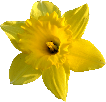 Happy St Patrick’s Day to all the Irish in the parish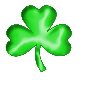 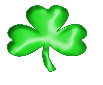 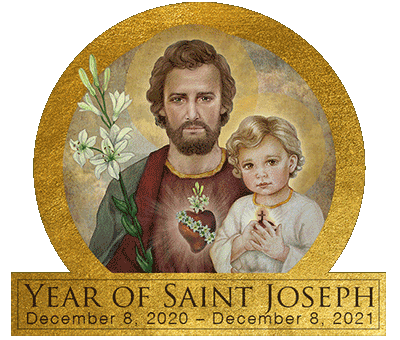 Happy Solemnity to St JosephFrom the 10th of March for 9 days, we will pray the Novena to St Joseph and celebrate the Solemnity of Saint Joseph on the 19th March.  Pope Francis asks us to mark the 150th anniversary of the Blessed Pope Pius IX’s declaration of St Joseph as Patron of the Universal Church and has proclaimed this year as a special “Year of St Joseph” 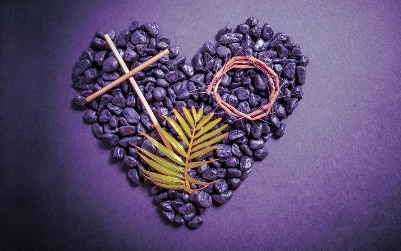 Every Friday of Lent after Mass, we will pray before the Blessed Sacramentthe Chaplet of the Precious Blood. Please join us in church or live streaming via website od Facebook.Fourth Sunday of Lent – Year B (Laetare Sunday)Entrance Antiphon.Rejoice, Jerusalem, and all who love her. Be joyful, all who were mourning;exult and be satisfied at her consoling breast.In the name of the Father, and of the Son, and of the Holy Spirit. Amen.C. The Lord be with you.All. And with your SpiritAll: I confess to almighty GodAnd you my brothers and sisters,That I have greatly sinned, In my thoughts and in my words,In what I have done and in what I have failed to do,through my fault, through my fault,through my most grievous fault; therefore, I ask blessed Mary ever-virgin,all the Angels and Saints,and you my brothers and sisters, to pray for me to the Lord our God.C: Lord, have mercy.  All: Lord, have mercy. C: Christ have mercy. All: Christ have mercy. C: Lord, have mercy.  All: Lord, have mercy. C: Let us pray.First Reading			                 	     2 Chronicles 36:14-16,19-23All the heads of the priesthood, and the people too, added infidelity to infidelity, copying all the shameful practices of the nations and defiling the Temple that the Lord had consecrated for himself in Jerusalem. The Lord, the God of their ancestors, tirelessly sent them messenger after messenger, since he wished to spare his people and his house. But they ridiculed the messengers of God, they despised his words, they laughed at his prophets, until at last the wrath of the Lord rose so high against his people that there was no further remedy. Their enemies burned down the Temple of God, demolished the walls of Jerusalem, set fire to all its palaces, and destroyed everything of value in it. The survivors were deported by Nebuchadnezzar to Babylon; they were to serve him and his sons until the kingdom of Persia came to power. This is how the word of the Lord was fulfilled that he spoke through Jeremiah, ‘Until this land has enjoyed its sabbath rest, until seventy years have gone by, it will keep sabbath throughout the days of its desolation.’ And in the first year of Cyrus king of Persia, to fulfil the word of the Lord that was spoken through Jeremiah, the Lord roused the spirit of Cyrus king of Persia to issue a proclamation and to have it publicly displayed throughout his kingdom: ‘Thus speaks Cyrus king of Persia, “The Lord, the God of heaven, has given me all the kingdoms of the earth; he has ordered me to build him a Temple in Jerusalem, in Judah. Whoever there is among you of all his people, may his God be with him! Let him go up.”’                  The word of the Lord.                              Responsorial Psalm                                                         Ps. 136(137):1-6 R.v.6Response: O let my tongue cleave to my mouth if I remember you not!By the rivers of Babylonthere we sat and wept,remembering Zion;on the poplars that grew therewe hung our harps. R# For it was there that they asked us,our captors, for songs,our oppressors, for joy.‘Sing to us,’ they said,‘one of Zions’s songs.’. R#O how could we singthe song of the Lordon alien soil?If I forget you Jerusalem,let my right-hand wither! R#O let my tonguecleave to my mouthif I remember you not,if I prize not Jerusalemabove all my joys. R#Second Reading				                                 Ephesians      2: 4-10                    God loved us with so much love that he was generous with his mercy: when we were dead through our sins, he brought us to life with Christ – it is through grace that you have been saved – and raised us up with him and gave us a place with him in heaven, in Christ Jesus. This was to show for all ages to come, through his goodness towards us in Christ Jesus, how infinitely rich he is in grace. Because it is by grace that you have been saved, through faith; not by anything of your own, but by a gift from God; not by anything that you have done, so that nobody can claim the credit. We are God’s work of art, created in Christ Jesus to live the good life as from the beginning he had meant us to live.                 The word of the Lord Gospel AcclamationR: Praise to you, O Christ, king of eternal glory!God loved the world so much that he gave his only Son;Everyone who believes in him has eternal life.R: Praise to you, O Christ, king of eternal glory!Priest: The Lord be with you. All: And with your Spirit.Priest: A reading from the Holy Gospel according to ….All: Glory to you, O Lord.Gospel							             John 3: 14-21.Jesus said to Nicodemus:‘The Son of Man must be lifted up as Moses lifted up the serpent in the desert,so that everyone who believes may have eternal life in him. Yes, God loved the world so much that he gave his only Son, so that everyone who believes in him may not be lost but may have eternal life. For God sent his Son into the world not to condemn the world, but so that through him the world might be saved. No one who believes in him will be condemned; but whoever refuses to believe is condemned already, because he has refused to believe in the name of God’s only Son. On these grounds is sentence pronounced: that though the light has come into the world men have shown they prefer darkness to the light because their deeds were evil. And indeed, everybody who does wrong hates the light and avoids it, for fear his actions should be exposed; but the man who lives by the truth comes out into the light, so that it may be plainly seen that what he does is done in God.’Priest: The Gospel of the Lord.All: Praise to you, Lord Jesus Christ.I believe in one God, the Father almighty, maker of heaven and earth, of all things visible and invisible. I believe in one Lord Jesus Christ, the Only Begotten Son of God, born of the Father before all ages. God from God, Light from Light, true God from true God, begotten, not made, consubstantial with the Father; through him all things were made. For us men and for our salvation he came down from heaven, (all bow) and by the Holy Spirit was incarnate of the Virgin Mary and became man. For our sake he was crucified under Pontius Pilate, he suffered death and was buried, and rose again on the third day in accordance with the Scriptures. He ascended into heaven and is seated at the right hand of the Father. He will come again in glory to judge the living and the dead and his kingdom will have no end. I believe in the Holy Spirit, the Lord, the giver of life, who proceeds from the Father and the Son, who with the Father and the Son is adored and glorified, who has spoken through the prophets. I believe in one, holy, catholic, and apostolic Church. I confess one Baptism for the forgiveness of sins and I look forward to the resurrection of the dead and the life of the world to come. Amen.Liturgy of the Eucharist:C: Pray, brethren….All: May the Lord accept the sacrifice at your handsfor the praise and glory of his namefor our good and the good of all his holy Church.C: The Lord be with you All: and with your SpiritC: Lift up your hearts. All: We lift them up to the Lord.C: Let us give thanks to the Lord our God. All: it is right and just.All: Holy, Holy, Holy, Lord God of hostsHeaven and earth are full of your glory.Hosanna in the highest.Blessed is he who comes in the name of the Lord.Hosanna in the highest. Lord’s Prayer:  Our Father…C: ……. And the coming of our Saviour, Jesus Christ.All: For the kingdom, the power and the glory are yours now and for ever.All: Lamb of God, you take away the sins of the world, have mercy on us.Lamb of God, you take away the sins of the world, have mercy on us.Lamb of God, you take away the sins of the world, grant us peace.C: Behold the Lamb of God…….All: Lord, I am not worthy that you should enter under my roof,but only say the wordand my soul shall be healed.(Before the Celebrant receives Communion, he will elevate the Host and then elevate the Chalice. Holy Communion then follows the Concluding Rites.)C: THE BODY OF CHRIST. All: AMENC: THE BLOOD OF CHRIST. All: AMENC: Let us Pray……….C: The Lord be with youAll: And with your Spirit.C: May Almighty God bless you,The Father, and the Son, and the Holy Spirit.All: AmenPriest: Go in peace, glorifying the Lord by your life.All: Thanks be to God.